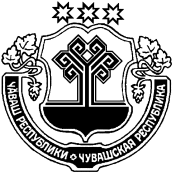 В соответствии со статьей 160.1 Бюджетного кодекса Российской Федерации приказом Министерства Финансов Российской Федерации  от 18 ноября 2022 года №172н «Об утверждении общих требований к регламенту реализации полномочий администратора доходов бюджета по взысканию дебиторской задолженности по платежам в бюджет, пеням и штрафам по ним», администрация Красночетайского муниципального округа Чувашской Республикип о с т а н о в л я е т:1. Утвердить Регламент реализации полномочий  администратора доходов бюджета Красночетайского муниципального округа Чувашской Республики по взысканию дебиторской задолженности по платежам в бюджет, пеням и штрафам по ним, главным администратором   которых является администрация Красночетайского муниципального округа Чувашской   Республики согласно приложению.2. Постановление вступает в силу после его официального опубликования, подлежит размещению на официальном сайте администрации Красночетайского муниципального округа Чувашской Республики.Глава Красночетайскогомуниципального округа                                                                                      И.Н. МихопаровСогласовано: И. о. главного специалиста – эксперта                                                             В.В. МихеевПодготовил:Начальник финансового отдела администрацииКрасночетайского муниципального округа                                                      О.В. МузяковаПриложение к постановлению администрации Красночетайскогомуниципального округа Чувашской Республикиот «01» августа 2023 г. № 606Регламент
реализации полномочий администратора доходов бюджета Красночетайского муниципального округа Чувашской Республики по взысканию дебиторской задолженности по платежам в бюджет, пеням и штрафам по ним1. Общие положенияl. Настоящий Регламент устанавливает порядок реализации полномочий администратора доходов бюджета Красночетайского муниципального округа Чувашской Республики по взысканию дебиторской задолженности по платежам в местный бюджет, пеням и штрафам по ним, являющимся источниками формирования доходов бюджета Красночетайского муниципального округа Чувашской Республики, за исключением платежей, предусмотренных законодательством о налогах и сборах,  законодательством Российской Федерации об обязательном соцстраховании от несчастных случаев на производстве и профессиональных заболеваний, правом Евразийского экономического союза и законодательством Российской Федерации о таможенном регулировании (далее соответственно – Регламент, дебиторская задолженность по доходам).2.  Администратор доходов бюджета осуществляет перечень мероприятий по реализации полномочий, направленных на взыскание дебиторской задолженности по доходам по видам платежей (учетным группам доходов) согласно приложению, к настоящему регламенту. 								        Приложение                                                                                                                                                                        к Регламенту реализации полномочий               администратора доходов бюджета  Красночетайского муниципального округа    Чувашской Республики по взысканию дебиторской задолженности по платежам в         бюджет, пеням и штрафам по нимЧĂВАШ РЕСПУБЛИКИХĔРЛĔ ЧУТАЙ МУНИЦИПАЛЛӐ ОКРУГӖН   АДМИНИСТРАЦИЙĕЧУВАШСКАЯ РЕСПУБЛИКА АДМИНИСТРАЦИЯ  КРАСНОЧЕТАЙСКОГО МУНИЦИПАЛЬНОГО ОКРУГАЙ Ы Ш Ӑ Н У 01.08. 2023    606№Хĕрлĕ Чутай салиПОСТАНОВЛЕНИЕ01.08. 2023   № 606село Красные ЧетаиОб утверждении Регламента реализации полномочий администратора доходов бюджета Красночетайского муниципального округа Чувашской Республики по взысканию дебиторской задолженности по платежам в бюджет, пеням и штрафам по нимНаименование мероприятияСроки реализации мероприятияПеречень структурных подразделений (сотрудников), ответственных за работу  с дебиторской задолженностью по доходамПорядок обмена информацией1. Недопущение образования просроченной дебиторской задолженности по доходам, выявлению факторов, влияющих на образование просроченной дебиторской задолженности по доходам1. Недопущение образования просроченной дебиторской задолженности по доходам, выявлению факторов, влияющих на образование просроченной дебиторской задолженности по доходам1. Недопущение образования просроченной дебиторской задолженности по доходам, выявлению факторов, влияющих на образование просроченной дебиторской задолженности по доходам1. Недопущение образования просроченной дебиторской задолженности по доходам, выявлению факторов, влияющих на образование просроченной дебиторской задолженности по доходам Контроль за  правильностью исчисления, полнотой и своевременностью осуществления платежей в бюджет, пеням и штрафам по ним, в том числе: Контроль за  правильностью исчисления, полнотой и своевременностью осуществления платежей в бюджет, пеням и штрафам по ним, в том числе: Контроль за  правильностью исчисления, полнотой и своевременностью осуществления платежей в бюджет, пеням и штрафам по ним, в том числе: Контроль за  правильностью исчисления, полнотой и своевременностью осуществления платежей в бюджет, пеням и штрафам по ним, в том числе:1.1.1 за фактическим зачислением платежей в бюджет в размерах и сроки, установленные законодательством Российской Федерации, договором (контрактом)Ежемесячно до 10 числа месяца следующего за отчетнымОтдел экономики, инвестиционной деятельности, земельных и имущественных отношений Красночетайского муниципального округа Чувашской РеспубликиПредоставление информации заместителю главы администрации муниципального округа по экономике, сельскому хозяйству и экологии – начальнику отдела экономики, инвестиционной деятельности, земельных и имущественных отношенийадминистрации Красночетайского муниципального округа Чувашской Республики о просроченной дебиторской задолженности при ее возникновении1.1.2 за погашением начислений (квитированием) начислений соответствующими платежами, являющимися источниками формирования доходов бюджетов бюджетной системы Российской Федерации, в Государственной информационной системе о государственных и муниципальных платежах, предусмотренной статьей 21 Федерального закона от 27.07.2010 № 210-ФЗ «Об организации предоставления государственных и муниципальных услуг» (далее — ГИС ГМП), за исключением платежей, являющихся источниками формирования доходов бюджетов бюджетной системы Российской Федерации, информация, необходимая для уплаты которых, включая подлежащую к уплате сумму, не размещается в ГИС ГМП, перечень которых утвержден приказом Министерства финансов Российской Федерации от 25 декабря 2019 г. №250н «О перечне платежей, являющихся источниками формирования доходов бюджетов бюджетной системы Российской Федерации, информация, необходимая для уплаты которых, включая подлежащую уплате сумму, не размещается в Государственной информационной системе о государственных и муниципальных платежей»Ежемесячно до 15 числа месяца следующего за отчетнымОтдел экономики, инвестиционной деятельности, земельных и имущественных отношений Красночетайского муниципального округа Чувашской РеспубликиПредоставление информации заместителю главы администрации муниципального округа по экономике, сельскому хозяйству и экологии – начальнику отдела экономики, инвестиционной деятельности, земельных и имущественных отношенийадминистрации Красночетайского муниципального округа Чувашской Республики о просроченной дебиторской задолженности при ее возникновении1.1.3 за исполнением графика платежей в связи с предоставлением отсрочки или рассрочки уплаты платежей и погашением дебиторской задолженности по доходам, образовавшейся в связи с неисполнением графика уплаты платежей в бюджет, а также за начисление процентов за предоставленную отсрочку или рассрочку и пени (штрафы) за просрочку уплаты платежей в бюджеты Российской Федерации в порядке и случаях, предусмотренных законодательством Российской ФедерацииВ течение 3 рабочих дней с момента возникновения просрочки графика платежей Отдел экономики, инвестиционной деятельности, земельных и имущественных отношений Красночетайского муниципального округа Чувашской РеспубликиПредоставление информации заместителю главы администрации муниципального округа по экономике, сельскому хозяйству и экологии – начальнику отдела экономики, инвестиционной деятельности, земельных и имущественных отношенийадминистрации Красночетайского муниципального округа Чувашской Республики о просроченной дебиторской задолженности при ее возникновении1.1.4  за своевременным начислением неустойки (штрафов, пени)Постоянно при возникновении оснований начисления неустойкиОтдел экономики, инвестиционной деятельности, земельных и имущественных отношений Красночетайского муниципального округа Чувашской РеспубликиПри наличии основания начисления неустойки предоставление информации заместителю главы администрации муниципального округа по экономике, сельскому хозяйству и экологии – начальнику отдела экономики, инвестиционной деятельности, земельных и имущественных отношенийадминистрации Красночетайского муниципального округа Чувашской Республики информации о начисленной неустойки1.1.5 за своевременным составлением первичных учетных документов, обосновывающих возникновение дебиторской задолженности или оформляющих операции по ее увеличению (уменьшению),  а также передача документов для отражения в бюджетном учете структурному подразделению (сотруднику) администратора доходов бюджета, осуществляющему ведение бюджетного учета (централизованной бухгалтерии). 
В течение 3 рабочих дней с момента возникновения снования составления первичных учетных документовСпециалисты, ответственные за соответствующие закупки/ оказание услугПредоставление первичных учетных документов специалисту отдела экономики, инвестиционной деятельности, земельных и имущественных отношений Красночетайского муниципального округа Чувашской Республики1.2 Проведение инвентаризации расчетов с должниками, включая сверку данных по доходам бюджетов бюджетной системы Российской Федерации на основании информации о непогашенных начислениях, содержащейся в ГИС ГМП, в том числе в целях оценки ожидаемых результатов работы по взысканию дебиторской задолженности по доходам, признания дебиторской задолженности по доходам сомнительнойЕжеквартально Отдел экономики, инвестиционной деятельности, земельных и имущественных отношений Красночетайского муниципального округа Чувашской РеспубликиПредоставление информации заместителю главы администрации муниципального округа по экономике, сельскому хозяйству и экологии – начальнику отдела экономики, инвестиционной деятельности, земельных и имущественных отношенийадминистрации Красночетайского муниципального округа Чувашской Республики о просроченной дебиторской задолженности при ее возникновении1.3 Проведение мониторинга финансового (платежного) состояния должников, в том числе при проведении мероприятий по инвентаризации дебиторской задолженности по доходам, в частности, на предмет:1.3 Проведение мониторинга финансового (платежного) состояния должников, в том числе при проведении мероприятий по инвентаризации дебиторской задолженности по доходам, в частности, на предмет:1.3 Проведение мониторинга финансового (платежного) состояния должников, в том числе при проведении мероприятий по инвентаризации дебиторской задолженности по доходам, в частности, на предмет:1.3 Проведение мониторинга финансового (платежного) состояния должников, в том числе при проведении мероприятий по инвентаризации дебиторской задолженности по доходам, в частности, на предмет:1.3.1 наличия сведений о взыскании с должника денежные средств в рамках исполнительного производстваЕжемесячно, при наличии дебиторской задолженностиОтдел экономики, инвестиционной деятельности, земельных и имущественных отношений Красночетайского муниципального округа Чувашской РеспубликиПредоставление информации заместителю главы администрации муниципального округа по экономике, сельскому хозяйству и экологии – начальнику отдела экономики, инвестиционной деятельности, земельных и имущественных отношенийадминистрации Красночетайского муниципального округа Чувашской Республики для подготовки работы по принудительному взысканию задолженности (в случае наличия сведений)1.3.2 наличия сведений о возбуждении в отношении должника дела о банкротствеЕжемесячно, при наличии дебиторской задолженностиОтдел экономики, инвестиционной деятельности, земельных и имущественных отношений Красночетайского муниципального округа Чувашской РеспубликиПредоставление информации заместителю главы администрации муниципального округа по экономике, сельскому хозяйству и экологии – начальнику отдела экономики, инвестиционной деятельности, земельных и имущественных отношенийадминистрации Красночетайского муниципального округа Чувашской Республики для подготовки работы по принудительному взысканию задолженности (в случае наличия сведений)1.4 Иные мероприятия, проводимые по решению администратора доходов бюджета в целях недопущения образования просроченной дебиторской задолженности по доходам, выявления факторов, влияющих на образование просроченной задолженности по доходамЕжемесячноОтдел экономики, инвестиционной деятельности, земельных и имущественных отношений Красночетайского муниципального округа Чувашской РеспубликиУрегулирование дебиторской задолженности по доходам в досудебном порядке (со дня истечения срока уплаты соответствующего платежа в бюджет (пеней, штрафов) до начала работы по их принудительному взысканию)Урегулирование дебиторской задолженности по доходам в досудебном порядке (со дня истечения срока уплаты соответствующего платежа в бюджет (пеней, штрафов) до начала работы по их принудительному взысканию)Урегулирование дебиторской задолженности по доходам в досудебном порядке (со дня истечения срока уплаты соответствующего платежа в бюджет (пеней, штрафов) до начала работы по их принудительному взысканию)Урегулирование дебиторской задолженности по доходам в досудебном порядке (со дня истечения срока уплаты соответствующего платежа в бюджет (пеней, штрафов) до начала работы по их принудительному взысканию)2.1 Направление требования должнику о погашении  образовавшейся задолженности (в случаях, когда денежное обязательство не предусматривает срок его исполнения и не содержит условия, позволяющего определить этот  срок, а равно в случаях, когда срок исполнения обязательства определен моментом востребования)В течение 10 рабочих дней с момента возникновения просроченной задолженностиОтдел правового обеспечения администрации Красночетайского муниципального округа Чувашской Республики  Отдел экономики, инвестиционной деятельности, земельных и имущественных отношений Красночетайского муниципального округа Чувашской Республики2.2  Направление претензии должнику о погашении образовавшейся задолженности в досудебном порядке в установленный законом или договором (контрактом) срок досудебного урегулирования в случае, когда претензионный порядок урегулирования спора предусмотрен процессуальным законодательством Российской Федерации, договором (контрактом)В течение 10 рабочих дней с момента возникновения такого основанияОтдел правового обеспечения администрации Красночетайского муниципального округа Чувашской Республики Отдел экономики, инвестиционной деятельности, земельных и имущественных отношений Красночетайского муниципального округа Чувашской Республики2.3 Рассмотрение вопроса о возможности расторжения договора (контракта), предоставления отсрочки (рассрочки) платежа, реструктуризации дебиторской задолженности по доходам в порядке и  случаях, предусмотренных законодательством Российской ФедерацииРоссийской ФедерацииОтдел правового обеспечения администрации Красночетайского муниципального округа Чувашской Республики Отдел экономики, инвестиционной деятельности, земельных и имущественных отношений Красночетайского муниципального округа Чувашской РеспубликиПредоставление соответствующей информации Главе Красночетайского муниципального округа Чувашской Республики для принятия соответствующего решения2.4  направление в уполномоченный орган по представлению в деле о банкротстве и в процедурах, применяемых в деле о банкротстве, требований об уплате обязательных платежей и требований Российской Федерации по денежным обязательствам с учетом требований Положения о порядке предъявления требований по обязательствам перед Российской Федерации в деле о банкротстве и в процедурах, применяемых в деле о банкротстве, утвержденного постановлением Правительства Российской Федерации от 29 мая 2004 г. № 257 « Об обеспечении интересов Российской Федерациикак кредитора в деле о банкротстве и в процедурах, применяемых в деле о банкротстве», уведомлений  о наличии задолженности по обязательным патежам или о задолженности по денежным обязательствам перед Российской Федерации при предъявлении (объединении) требований в деле о банкротстве и в процедурах, применяемых в деле о банкротствеВ течение 10 рабочих дней с момента возникновения такого основанияОтдел правового обеспечения администрации Красночетайского муниципального округа Чувашской Республики Отдел экономики, инвестиционной деятельности, земельных и имущественных отношений Красночетайского муниципального округа Чувашской РеспубликиПринудительное взыскание дебиторской задолженности по доходам при принудительном исполнении судебных актов, актов других органов и должностных лиц органами принудительного исполнения в случаях, предусмотренных законодательством Российской Федерации (далее – принудительное взыскание дебиторской задолженности по доходам)Принудительное взыскание дебиторской задолженности по доходам при принудительном исполнении судебных актов, актов других органов и должностных лиц органами принудительного исполнения в случаях, предусмотренных законодательством Российской Федерации (далее – принудительное взыскание дебиторской задолженности по доходам)Принудительное взыскание дебиторской задолженности по доходам при принудительном исполнении судебных актов, актов других органов и должностных лиц органами принудительного исполнения в случаях, предусмотренных законодательством Российской Федерации (далее – принудительное взыскание дебиторской задолженности по доходам)Принудительное взыскание дебиторской задолженности по доходам при принудительном исполнении судебных актов, актов других органов и должностных лиц органами принудительного исполнения в случаях, предусмотренных законодательством Российской Федерации (далее – принудительное взыскание дебиторской задолженности по доходам)3.1 Подготовка необходимых материалов и документов, а также подачу искового заявления в судВ течение 10 рабочих дней с момента возникновения такого основанияОтдел правового обеспечения администрации Красночетайского муниципального округа Чувашской Республики Отдел экономики, инвестиционной деятельности, земельных и имущественных отношений Красночетайского муниципального округа Чувашской Республики3.2 Обеспечение принятия исчерпывающих мер по обжалованию актов государственных органов и должностных лиц, судебных актов о полном (частичном) отказе в удовлетворении заявленных требований при наличии к тому основанийВ течение 10 рабочих дней с момента возникновения такого основанияОтдел правового обеспечения администрации Красночетайского муниципального округа Чувашской Республики Отдел экономики, инвестиционной деятельности, земельных и имущественных отношений Красночетайского муниципального округа Чувашской Республики3.3 Направление исполнительных документов на исполнение в случаях и порядке, установленных законодательством Российской ФедерацииВ течение 10 рабочих дней с момента возникновения такого основанияОтдел правового обеспечения администрации Красночетайского муниципального округа Чувашской Республики Отдел экономики, инвестиционной деятельности, земельных и имущественных отношений Красночетайского муниципального округа Чувашской Республики4. Наблюдение (в том числе за возможностью взыскания дебиторской задолженности по доходам в случае изменения имущественного положения должника) за платежеспособностью должника в целях обеспечения исполнения дебиторской задолженности по доходамЕжемесячно, при наличии дебиторской задолженностиОтдел экономики, инвестиционной деятельности, земельных и имущественных отношений Красночетайского муниципального округа Чувашской РеспубликиПредоставление информации заместителю главы администрации муниципального округа по экономике, сельскому хозяйству и экологии – начальнику отдела экономики, инвестиционной деятельности, земельных и имущественных отношенийадминистрации Красночетайского муниципального округа Чувашской Республики для подготовки работы по принудительному взысканию задолженности (в случае наличия соответствующих сведений)